教语用司函〔2021〕13号关于开展2021年“推普助力乡村振兴”
全国大学生暑期社会实践志愿服务
活动的通知各省、自治区、直辖市教育厅（教委）、语委，新疆生产建 设兵团教育局、语委，部属各高等学校、部省合建各高等学校:为深入贯彻习近平总书记关于教育的重要论述精神，全 面落实全国语言文字会议精神，加大民族地区、农村地区国 家通用语言文字推广力度，服务乡村振兴战略实施，根据《关 于开展2021年全国大中专学生志愿者暑期文化科技卫生“三 下乡”社会实践活动的通知》精神，教育部语言文字应用管 理司、共青团中央青年发展部将于2021年暑期共同开展“推 普助力乡村振兴”全国大学生暑期社会实践志愿服务活动， 引导和教育广大青年学生志愿服务乡村推普工作，在社会实 践中受教育、长才干、作贡献。现就有关事项通知如下。一、活动地区、服务人群活动地区主要聚焦中西部普通话普及率较低的民族地 区、农村地区。活动服务人群主要聚焦不通国家通用语言文字的青壮 年劳动力、学前和学龄儿童、留守妇女等。二、	活动志愿者全国各类高校在校学生均可参加，鼓励返乡大学生和活 动地区高校就读学生积极参加。要求：热爱中国共产党、热爱祖国，遵守宪法、法律， 具有良好品行；热心公益事业，关心乡村建设发展；身体健 康，组织纪律性强；优先考虑同时掌握国家通用语言文字和 少数民族语言文字，普通话标准的学生。三、	活动内容（一）	开展庆祝中国共产党成立100周年相关语言文化 活动结合党史学习教育、庆祝中国共产党成立100周年群众 性主题宣传教育活动等，在活动地积极开展红色诗文诵读、 红色歌曲传唱、党史故事大家讲等形式新颖、内容丰富的庆 祝建党百年相关语言文化活动，引领当地群众感悟红色文化, 铭党恩、听党话、跟党走。（二）	开展国家通用语言文字调研活动通过发放问卷、访谈、座谈等方式开展入户调查，摸清 当地普通话普及情况，各类服务对象国家通用语言文字的使 用状况、学习状况和学习需求，当地居民开展乡村振兴建设 的语言需求、语言态度和语言期望等，为推普助力乡村振兴 提供扎实的基础数据。（三）	加强国家通用语言文字教育结合活动地区实际情况，因地制宜、分层分类对青少年 儿童开展形式多样、内容丰富的国家通用语言文字教育、宣 传活动，提升青少年儿童的国家通用语言文字应用能力和文 化素质，服务民族地区、农村地区教育发展，助力铸牢中华 民族共同体意识。（四）	开展“职业技能+普通话”相关培训活动将普通话培训与生产生活技能提升相结合，面向现阶段 乡村振兴建设主力军的青壮年劳动力，针对农牧民、农村电 商人才、旅游服务业人员等开展普通话职业用语专题培训， 使其具备就业致富、建设乡村所需的普通话能力，助力乡村 经济振兴。（五）	开展国家通用语言文字宣传推广活动广泛开展国家通用语言文字政策和乡村振兴战略相关 宣传推广活动，努力提高当地群众对推普助力乡村振兴的认 识，调动其学习国家通用语言文字的积极性和主动性。充分 运用多种宣传方式、各类媒体平台加强宣传，扩大社会影响。四、活动安排（一）	团队申报（7月5日前）拟参加的团队填写申报表（见附件），经所在学校团委 审核推荐并加盖学校团委公章后，报送电子版及扫描件至邮 箱tuipushijian@ 163.como每所高校不限推荐团队数量，每支 团队一般为8-12人（不包括指导教师）。（二）	团队遴选（7月5日至10日）根据申报表遴选实践团队。通过教育部网站、共青团中 央青年发展部“创青春”微信公众号、推普助力乡村振兴微 信公众号、推广普通话官方微博等平台公布入选团队名单， 并联系指导教师或领队学生通知入选。（三）	活动准备（7月中旬）委托江苏师范大学组织入选团队统一进行线上培训，培 训内容包括调查问卷使用方法、学习资料内容和教学方法， 以及相关注意事项等。配套发放学习资料、队旗、队服等物 资。入选团队根据实践活动要求，细化实施方案，做好实践 相关准备。（四）	活动开展（7月至8月）实践团队依照“返乡开展、就近就便”的实践原则，根 据活动方案要求，发挥专业优势和个人特长，在活动地区开 展推普助力乡村振兴实践活动。活动期间，注意做好活动宣 传。（五）	总结奖励（9月至10月）各实践团队在实践活动结束后，认真开展活动总结，报 送文字总结报告（模板见附件2）、图片、音视频等活动材料。 根据团队活动开展实际情况，遴选优秀团队予以奖励。六、有关要求（一）做好团队组建，重视安全教育积极发动各高校团委，要从服务国家战略的高度推进实 践活动，做好团队的遴选、推荐申报工作。加强过程管理， 引导学生在实践活动过程中严格做到“帮忙不添乱、增彩不 增负”。加强安全教育和新冠疫情防控教育，保障学生人身和财产安全，关注极端气候变化和活动地区的自然条件，做 好自然灾害和突发事件的应对预案。活动期间厉行勤俭节约, 切实保障实践经费合理使用。（二）	加强实践指导，合理制定方案活动主办方组织实践团队统一培训，就如何开展“推普 助力乡村振兴”调研和教学予以指导。各实践团队要严格按 照活动内容和培训要求，将推普活动与乡村振兴紧密结合， 根据活动地区国家通用语言文字普及情况和乡村振兴建设 实际需求，制定合理的实践活动方案，保障实践活动的质量 和水平。（三）	注重宣传推广，增强活动实效各实践团队要注重活动宣传，注重发掘和宣传活动过程 中涌现出的优秀典型和先进事迹，提升活动的品牌效应和社 会影响力，充分利用电视、报刊等主流媒体，微信、微博、 快手、抖音等新媒体平台以及其他宣传方式，加强活动进展、 典型事迹的宣传报道。可将有代表性的图文视频发至邮箱 tuipushijian@163.com,带#推普助力乡村振兴#话题词发布图 文、短视频、直播等，同时@推广普通话官方微博、@共青 团中央官方微博。联系人：梁琳琳联系电话：010-66097410电子 邮箱：tuipushijian@ 163 .com附件：1.2021年“推普助力乡村振兴”全国大学生暑期社
会实践志愿服务活动申报表2.2021年“推普助力乡村振兴”全国大学生暑期
社会实践志愿服务活动总结报告模板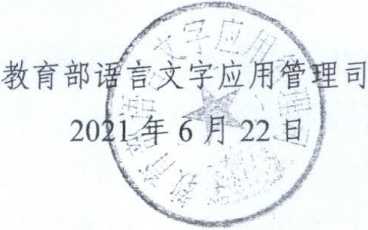 附件12021年“推普助力乡村振兴”全国大学生暑期社会实践志愿服务活动申报表团队名称：	申报学校：附件22021年“推普助力乡村振兴”全国大学生
暑期社会实践志愿服务活动总结报告（模板）要求:报告使用Word X档,文档命名为XX学校+ “推普助力乡村振兴”全
国大学生暑期社会.实践志愿服务活动总结报告.报告标题使用小二号方正小标
宋简体字体，正文使用三号仿宋国标字体，行距使用固定值28磅.全文字教
控制在2000-3000字,图片数量控制在5-10张.第一章背景情况1.1实践基本信息（可配图）1.1.1实践背景1丄2实践意义1.1.3实践目标1.2实践地点介绍（可配图）1.2.1实践地点基本情况1.2.2实践地点经济社会发展状况1.2.3实践地点普通话普及情况1.3行程介绍（可配图）第二章实践结果L行程完成情况（相关图片资料）2.针对实践目标完成情况（举办活动资料）第三章 实践总结（按照实际情况，总结梳理实践成果及收获，可配图）实践地点实践时间领队学生手机号码（请确保准确无误）（请确保准确无误）（请确保准确无误）联系邮箱指导教师职务联系电话团队 人员 构成姓名年级性别手机号码手机号码专业普通话水平团队 人员 构成团队 人员 构成团队 人员 构成团队 人员 构成实践 活动 方案（可附件）（可附件）（可附件）（可附件）（可附件）（可附件）（可附件）指导 教师 意见高校 团委 推荐 意见签章： 年 月曰签章： 年 月曰签章： 年 月曰主办方 审核 意见签章：年 月曰签章：年 月曰签章：年 月曰